Инвестиционная площадкаАдрес: г. Дербент, ул. Гейдара АлиеваКадастровый номер участка: 05:42:000062:188 Площадь участка: 6 ГАИнфраструктура: газ, электричество, дорога, парковая зонаКатегория земель: Относится к землям населенных пунктов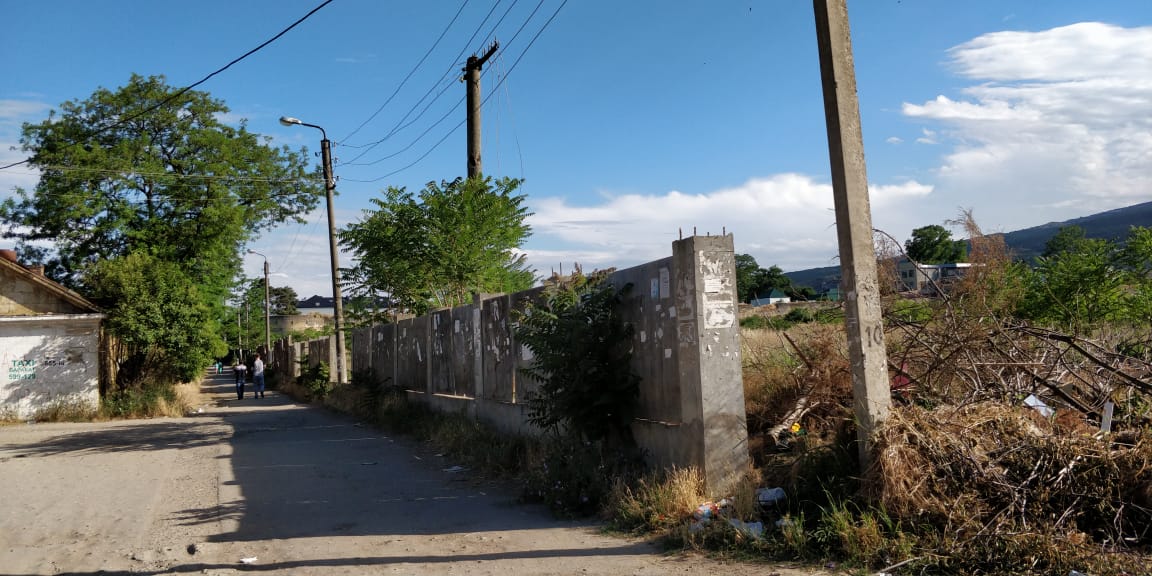 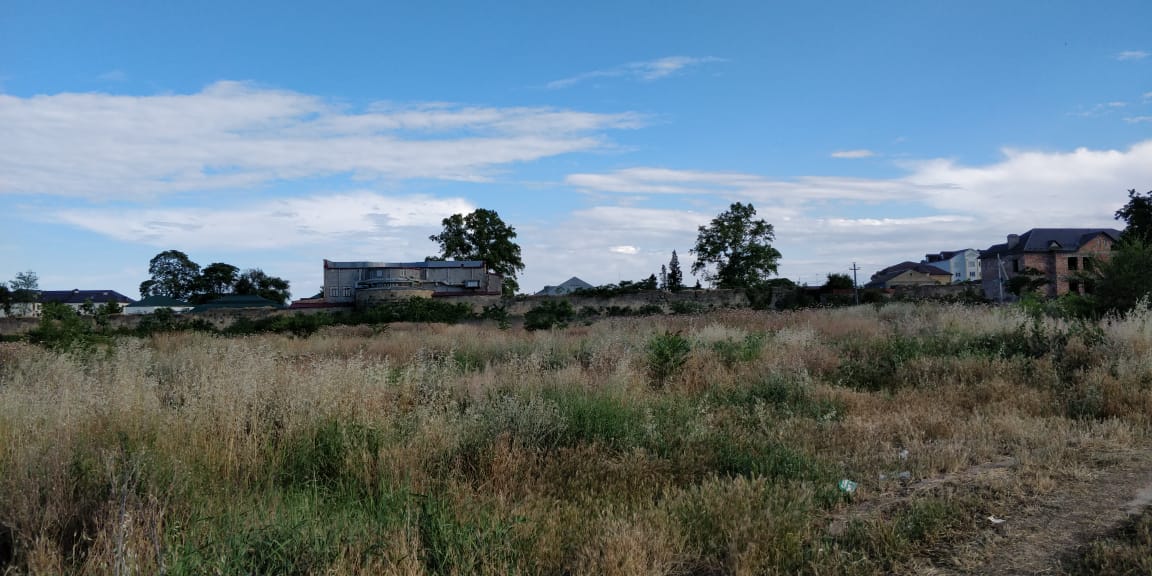 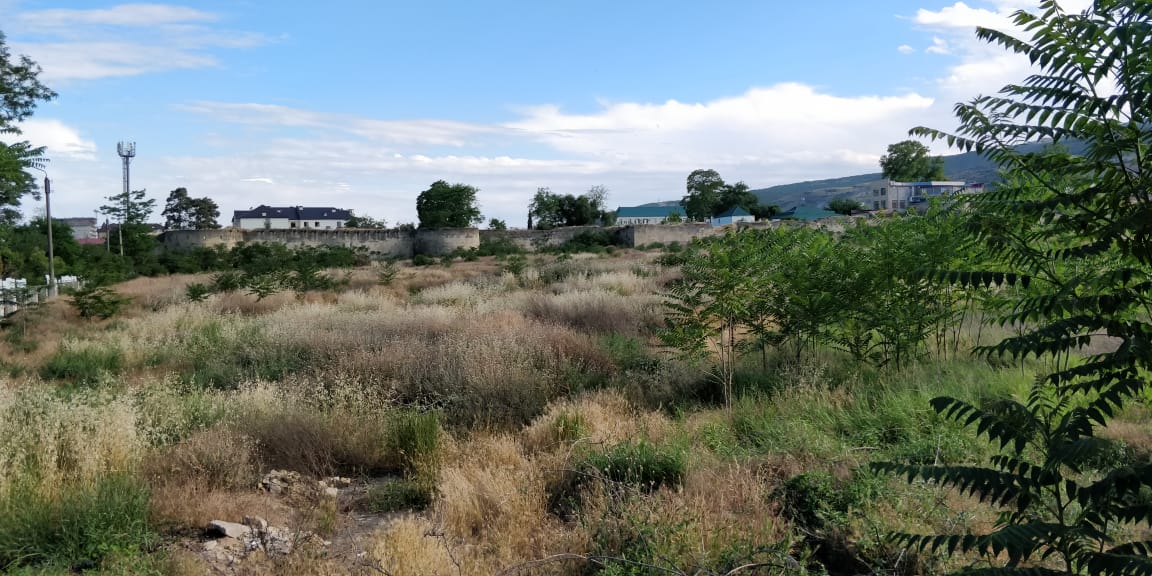 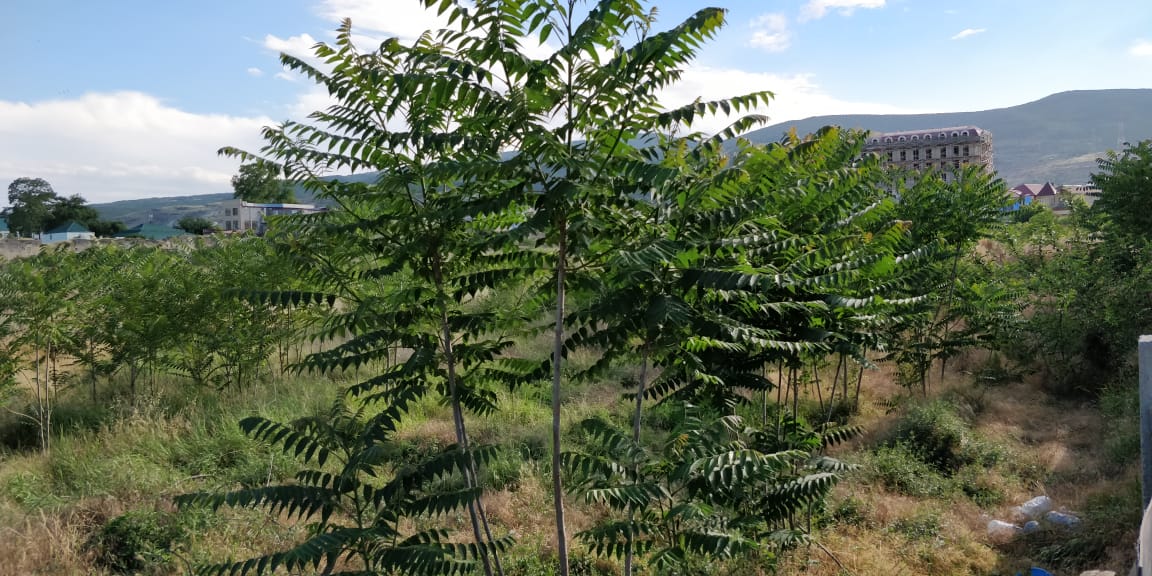 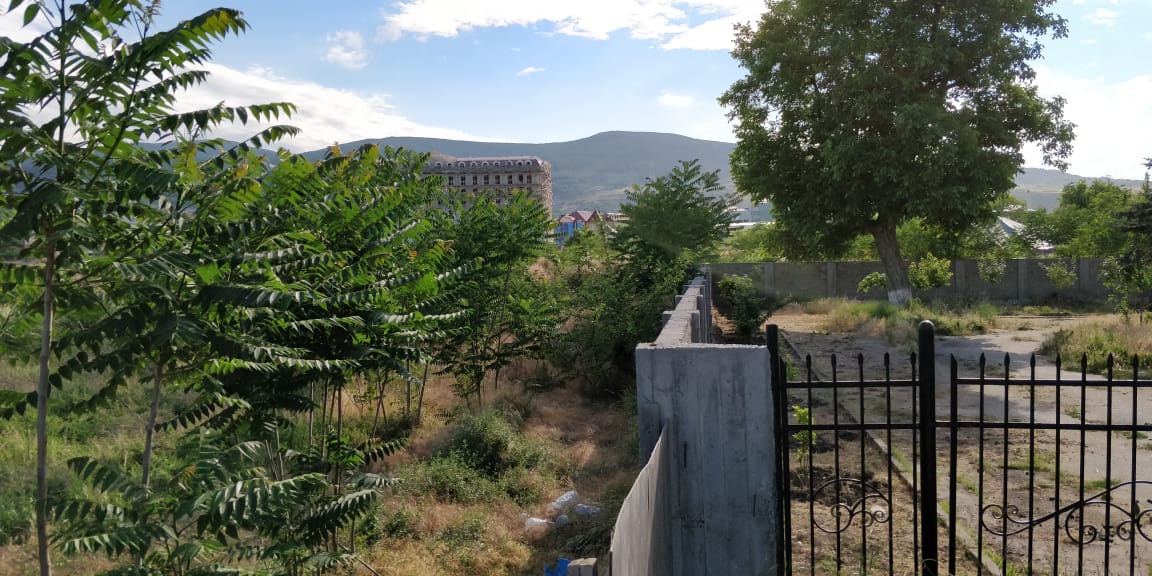 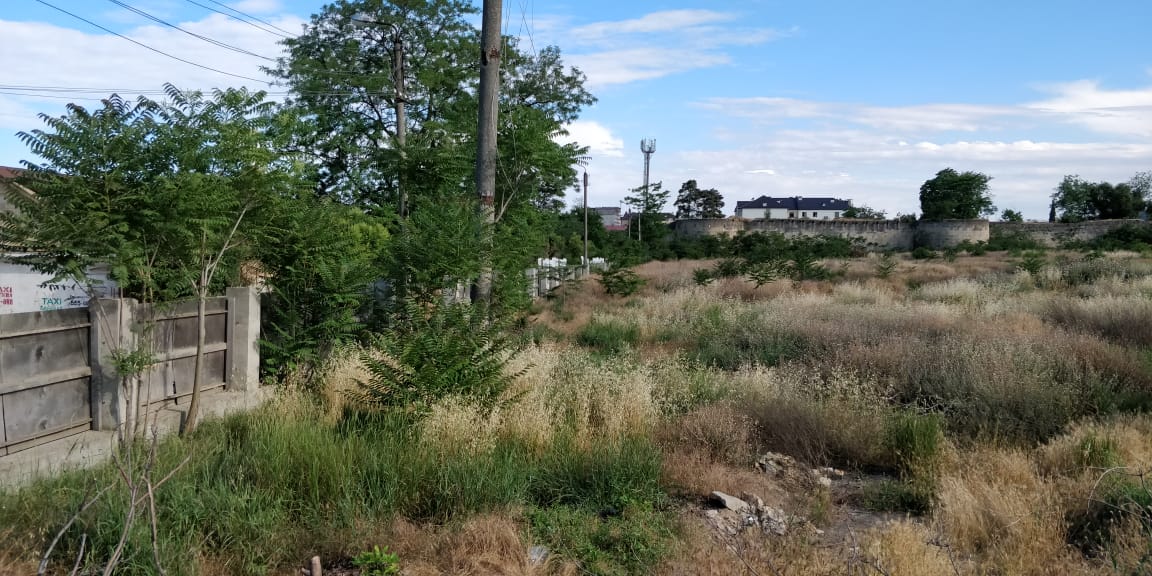 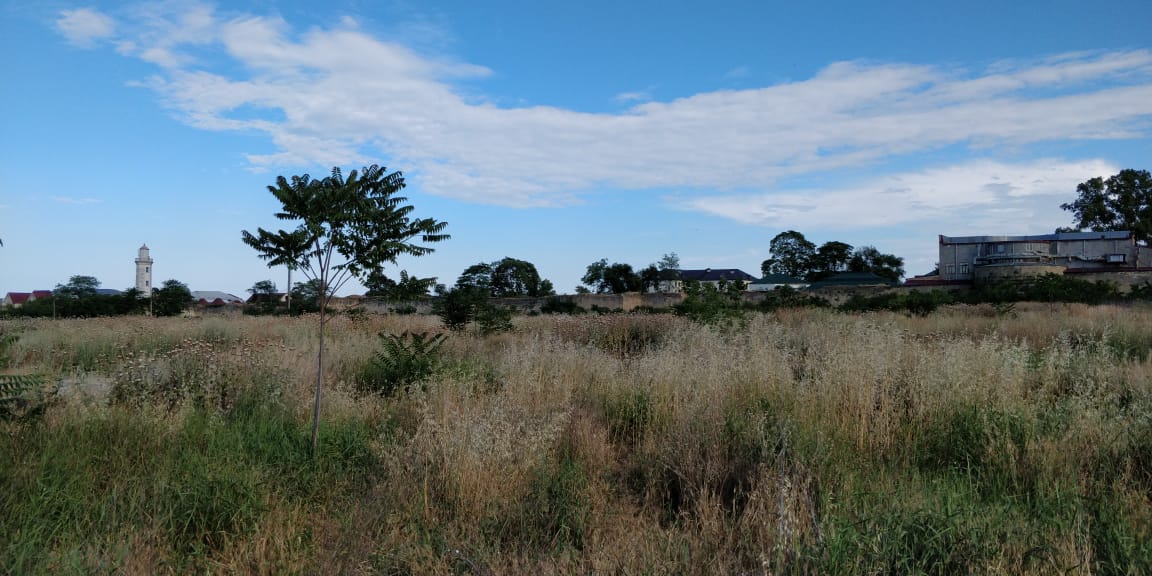 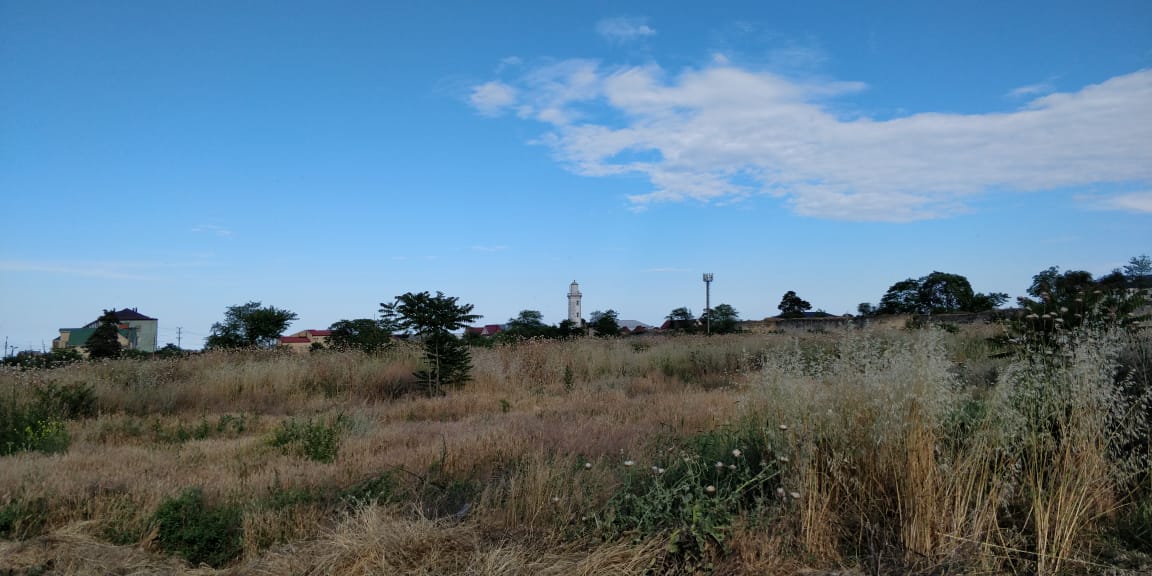 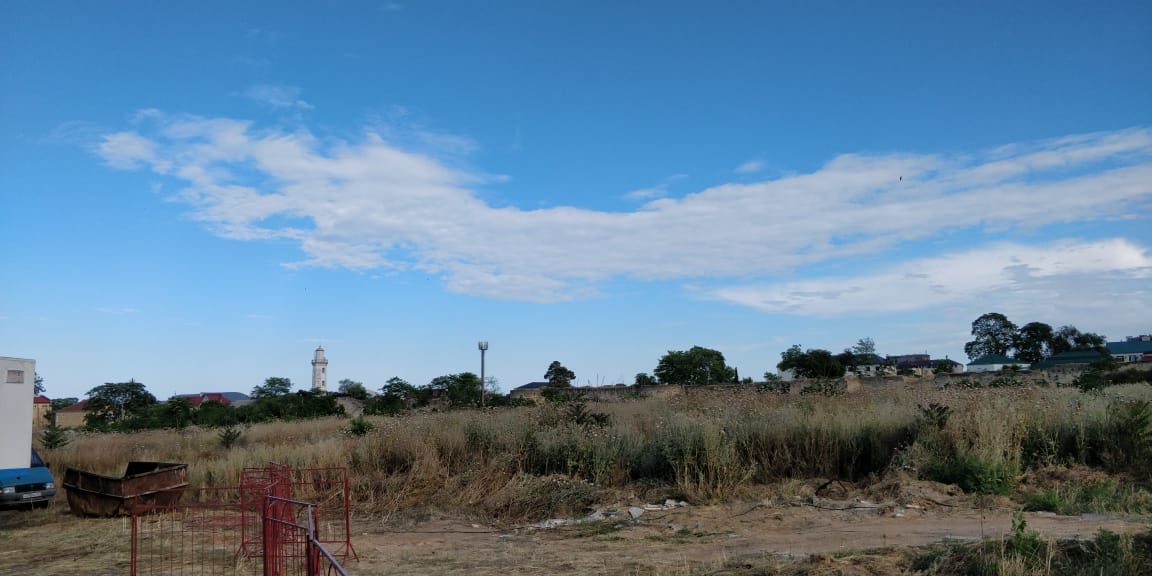 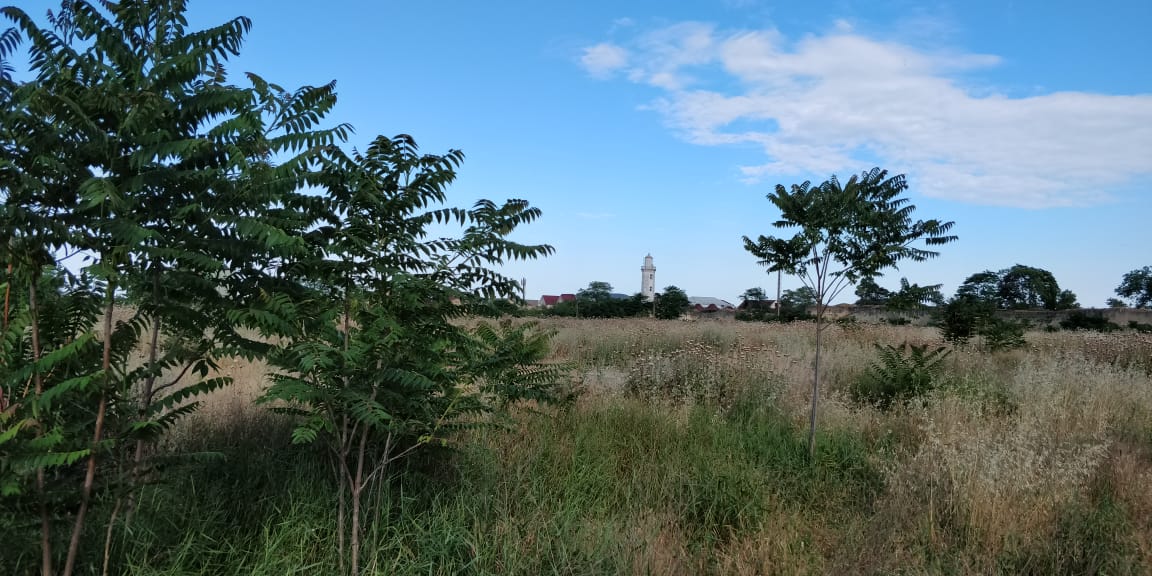 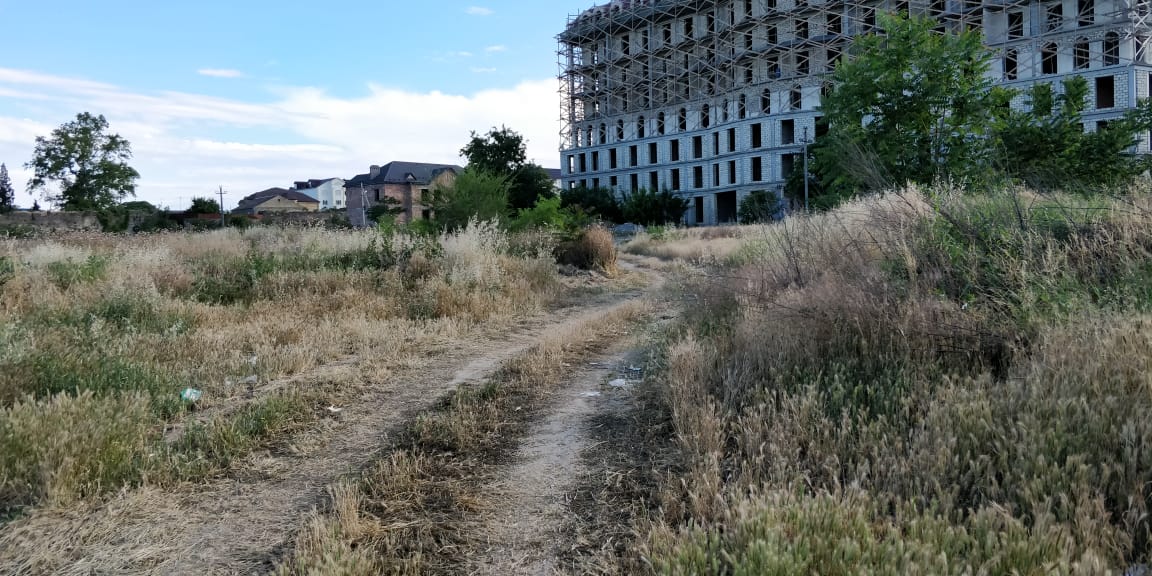 